ДЕНЬ  ИМЕННИНИКАЦель этого праздника - не только поздравление с днем рождения именинников, но и развитие интеллектуально-творческих, организаторских способностей у детей, развитие смекалки, творческой фантазии, умения быстро ориентироваться в обстановке, включаться в коллективную работу и радость окружающих.Задачи:- воспитывать у детей чувство коллективизма, добиваться поставленной перед собой цели;- содействовать развитию положительных эмоций, умения общаться со своими сверстниками;- способствовать удовлетворению потребности детей в двигательной активности и развитию физических качеств: ловкости, силы, быстроты, координации и пр.Ход праздникаВедущий:  Сегодня у нас именинников день,                                                                                                                           И мы собрались здесь не зря,                                                                                                                            Чтоб песни пропеть и поздравить скорей                                                                                                Всех вас с днем рожденья, друзья!Ребёнок:  (Перескоков Андрей)Что такое день рожденья?                                                                                                                                                          Это радость и веселье,                                                                                                                                                  Это песни, шутки, смех                                                                                                                                         День рожденья, день рожденья,                                                                                                                          День, который лучше всех!Ведущий:Кто счастливчики у нас? 
Мы хотим увидеть вас! 
Посредине просим встать, 
Мы вас будем поздравлять!Ведущий: Сегодня мы отмечаем день рождения ребят, которые родились весной.  Наш праздник называется— День именинника, от слова «имя». Имя - это то, что сопровождает человека на протяжении всей жизни. С именем маленький человек приходит в этот мир, с именем он проходит по жизни, встречает взлеты и падение. С древнейших времен было известно, что имя имеет серьезное влияние на характер и судьбу его обладателя.  А что же означают имена наших именинников? Я предлагаю  поиграть в игру «Ручеёк знакомства». Все именинники становятся парами. Водящий проходит под поднятыми вверх руками участников игры, как ручеёк течёт под мостиком, выбирает себе пару и становится в конец всего строя. Участник, оставшийся без пары, выходит вперёд, называет своё имя и становится водящим.Ангелина - происходит имя Ангелины из древней Греции и означает «ангельская» или «вестница». По характеру она раздражительна, упряма, любит командовать другими людьми. Ангелины не рассчитывают ни на чью помощь, во всем полагаясь только на себя.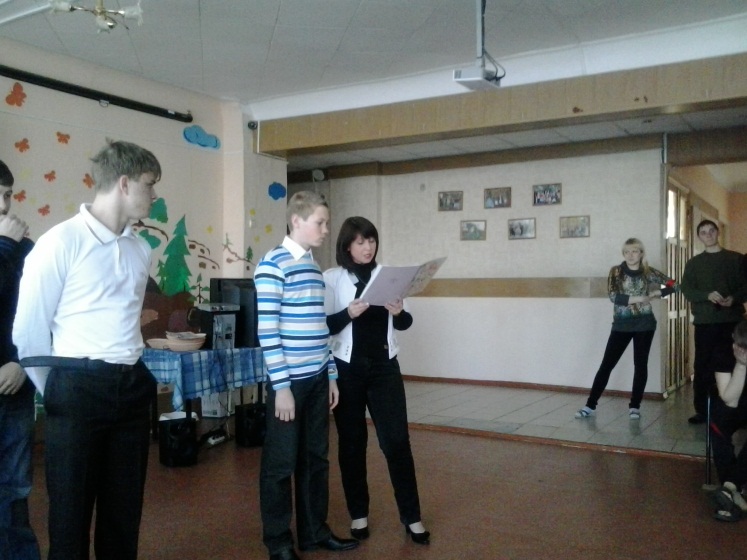 Андрей -  в переводе с древнегреческого Андрей означает мужественный и храбрый. Мечтателен и изобретателен. По натуре он философ, умеет поддержать любой разговор. Хорошо относится к животным, часто подкармливает бездомных собак и кошек.Анна -  это имя имеет древнееврейское происхождение и означает «милостивая», «благодатная».  Она отзывчива, милосердна, добра. Легко прощает обиды и не ждет, когда ее похвалят за хороший поступок. Справедливая, бескомпромиссная. В работе добросовестна.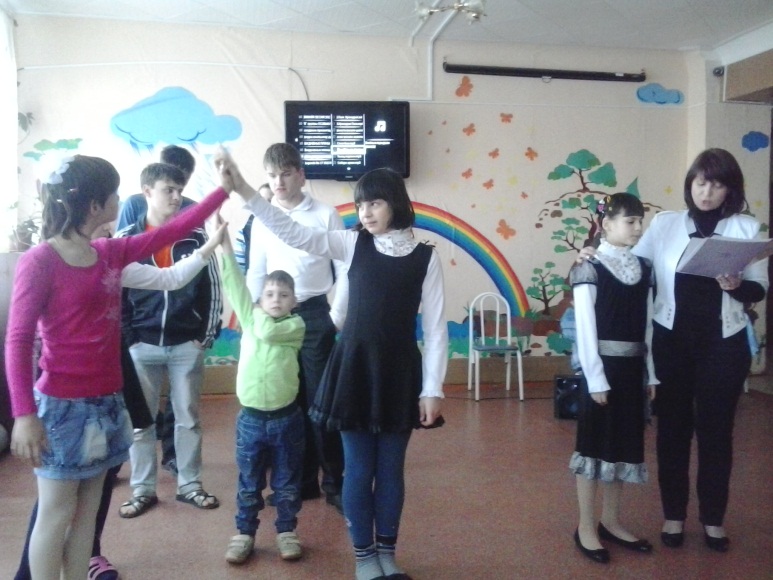 Виталий происходит от латинского слова «виталис» — жизненный. Судьба благосклонна к Виталию. Он весел, остроумен, доброжелателен, дружелюбен и щедр. Виталий вообще умеет работать над своим характером, может, если захочет, избавиться от любой вредной привычки. Дмитрий - имя происходит от древнегреческого слова «деметрисс» — богиня земли и плодородия. Натура с могучими задатками, но негармоничная, с резкими углами и всяческими неожиданностями. Дмитрий горд и эта гордость влечет за собой прямоту и правдивость. Иван - У имени Иван древнееврейские корни и его русское значение - «Милость божья» старинная форма: Иоанн. В характере много неоднозначного, также как и во всем русском народе. Здесь переплетаются между собой противоречия, искания, мечты и надежды. Широта натуры сказывается в разнообразии увлечений, настроений и планов.Ирина- древнегреческое имя, означающее «мир», «покой». Имеет упрямый и независимый характер. Одно из присущих качеств непостоянство, порой сложно предвидеть поведение Олеси в различных ситуациях. Кирилл -  древнегреческого происхождения переводится как «малый господин».Полон неожиданностей, никогда неизвестно, что будет в следующую минуту. При этом он объективен, самоуверен, не поддается чужому влиянию, у него сильная воля, и он довольно умело достигает желаемого. 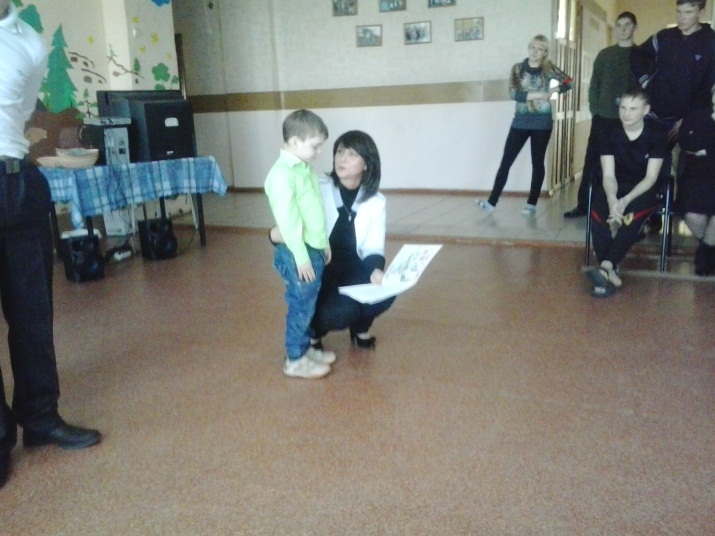 Николай  - очень мужественное и воинственное имя, которое означает победитель народов. Николай обладает удивительной подвижностью, характер Николая противоречив, иногда бывает трудно его понять.Олеся - имя Олеся имеет старославянское происхождение. Означает “лесная”. Олесю с детства отличают самостоятельность и решительность. Коммуникабельна, легко находит общий язык с незнакомыми людьми.Павел  - происходит от латинского «паулюс». В Библии Павел — один из апостолов. Спокойный, добрый, умеющий сочувствовать.    Подкупает своей скромностью и трудолюбием, надежностью и готовностью придти на помощь. Павел не молчун, но и словоохотливым его не назовешь. Сергей - древнеримское имя, означающее «досточтимый», «высокочтимый».Он заботливый,  способен к сопереживанию, весел, непостоянен. Любит музыку, кино, принимает участие в художественной самодеятельности, часто становится актером, музыкантом. Ведущий:  Вот мы и узнали что же означают имена наших именинников, родившихся весной.Вдруг сегодня на рассвете                                                                                                                  Распахнул оконце ветер.                                                                                                                                            Над просторами земли                                                                                                                    Говорили журавли.Не они ли уронили,                                                                                                                                Подарили нам с тобой                                                                                                                                      В день рожденья, в день чудесный                                                                                                                                Тот конвертик расписной? (в руках ведущего конверт)Все по правилам: наш адрес,                                                                                                                   Номер школы тут стоит.                                                                                                                               Интересно, от кого же                                                                                                                                         В нем письмо для нас лежит?  (ведущая открывает конверт)                                                                                                                   А в конверте у нас не письмо, а цветочек очень странный.                                                           Ребята, отгадайте как называется этот цветок? (цветик-семицветик)Давайте оторвем первый лепесток. А на нём с обратной стороны написано «Поздравление».                                                                                                                                                                                                                     Именинники, внимание!                                                                                                            Сообщить вам рада я:                                                                                                                                           Вас сейчас спешат поздравить                                                                                                                            Ваши лучшие друзья!1 ребёнок:  (Саша Т.)Кто весенним ясным днем                                                                                                                                            День рождения празднует                                                                                                           Мы сегодня поздравляем                                                                                                                                                            С днем чудесным радостным! 2 ребёнок:  (Саша Б.) 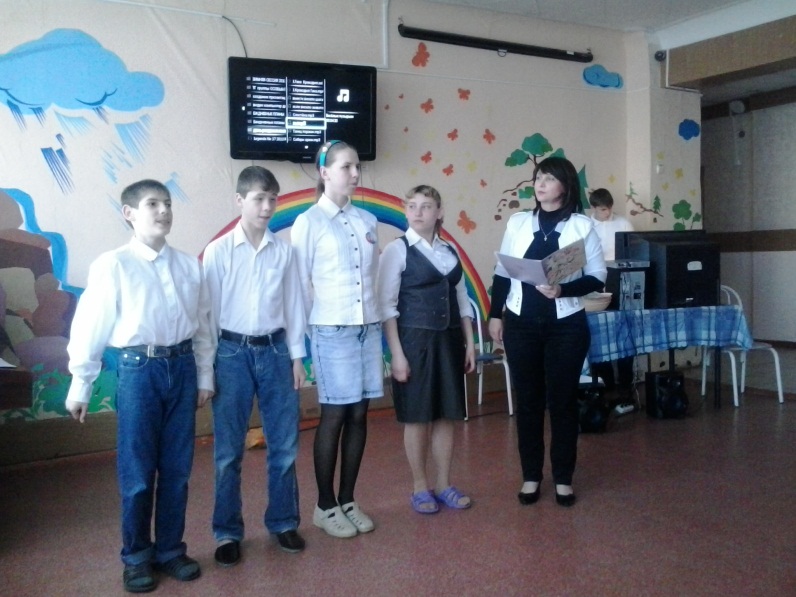 Что такое день рождения?                                                                                                                                                              Я отвечу без сомнения:                                                                                                                                                   День подарков, пирогов,                                                                                                                                   День улыбок и цветов.3 ребёнок:  (Аня С.)Вас, ребята, поздравляю                                                                                                                                 И желаю никогда                                                                                                                  Вам с болезнями не знаться,  Быть здоровыми всегда.4 ребёнок:  (Вера Д.)Малышей не обижать,Взрослых надо уважать.Добрыми детьми расти,Хорошо себя вести.Именинник отрывает второй лепесток, на обратной стороне «Игра «Весёлые пузырьки»».Игра: «Весёлые пузырьки». Ведущий пускает мыльные пузырьки, именинники ловят: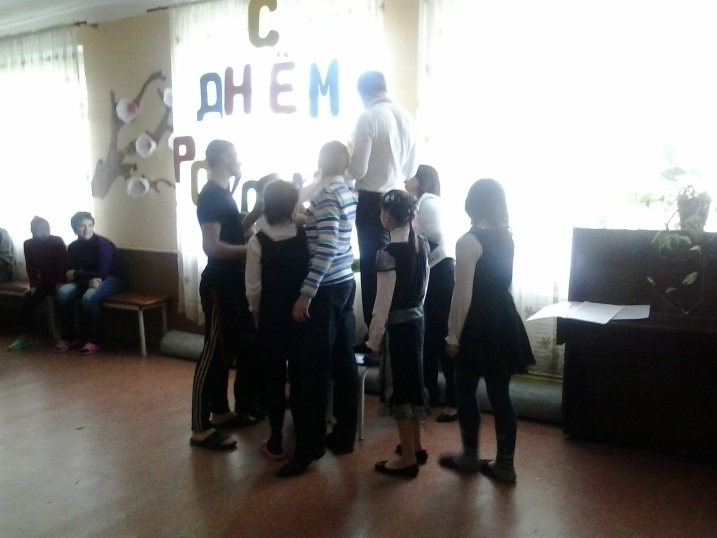 -ладошками-указательным пальцем-носикомИменинник отрывает третий лепесток, на обратной стороне написано                                 «Танец парами». Ведущий:Начинается у насРазвеселый перепляс.Именинники выбирают себе пару и должны станцевать на газете. В момент остановки музыки газета будет складывается пополам. Побеждают те, кто удержится на газете, не наступив на пол. Победители получают призы. Участвуют именинники и зрители из зала.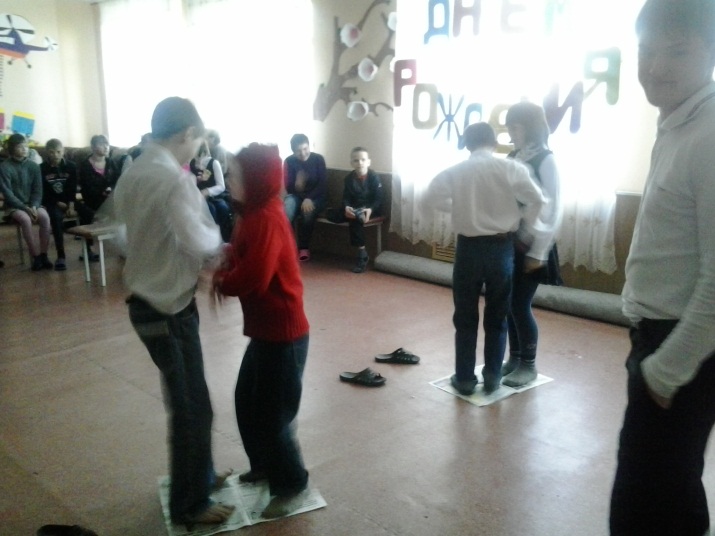 Ведущий: Танцуете вы хорошо. Молодцы! Что же нам предлагает следующий лепесток?Именинник отрывает четвёртый  лепесток, на обратной стороне написано «Загадки».Ведущий:  А сейчас, мои ребятки! Отгадайте-ка загадки!           1.   Всех желаний исполненье –
                 Классный праздник – …       (День Рожденья)           2.  Мы на праздник покупаем
                Это чудо-натюрморт,
                Ах, вкуснятина какая,
                До чего мы любим …             (Торт)           3.  Вы держите торт покрепче,
                Я сейчас задую …                    (Свечи)           4.  Бант на коробке – ярокВ коробке в той наш - …        (Подарок)           5.  Все дела свои забросьте,
                К нам скорей идите в…          (Гости)          6.  Можно что-нибудь испечьДля знакомства и для встреч,Подружиться чтоб помог,Сладкий испеку...                   (Пирог)           7.  Испекли мы угощенье,
                Тортик, пряники, печенье.
                Поскорей друзей встречай,
                Что нальёшь друзьям, ты?                (Чай)           8.  Ягоды собрали, с сахаром смешали,Варили-варили, в банки положили -Вкусно! Всем на удивленьеК чаю что дают?                              (Варенье)           9.  Красивый фантик облачает, Во рту сладка и вкусно тает. Все дети любят сладость эту,  А зовут её – …                                 (Конфета)         10.  Взбитых сливок облака,Как воздушная река,Вкусом покоряет мирПушистый сладенький...            (Зефир)         11.  Ледяная сладость -Летом детям радость,Тает вкусностью во рту,Как снежинка на лету,Устоять так сложноОт вкусного...                    (Мороженого)Ведущий:  Давайте посмотрим на следующий лепесток.Именинник отрывает пятый лепесток,  на обратной стороне написано «Сластёна».                                             Ведущий:  Кто у нас сластёна и любит полакомиться фруктами? Следующий конкурс «Кто быстрее съест мандарин (банан)». Победители награждаются призами.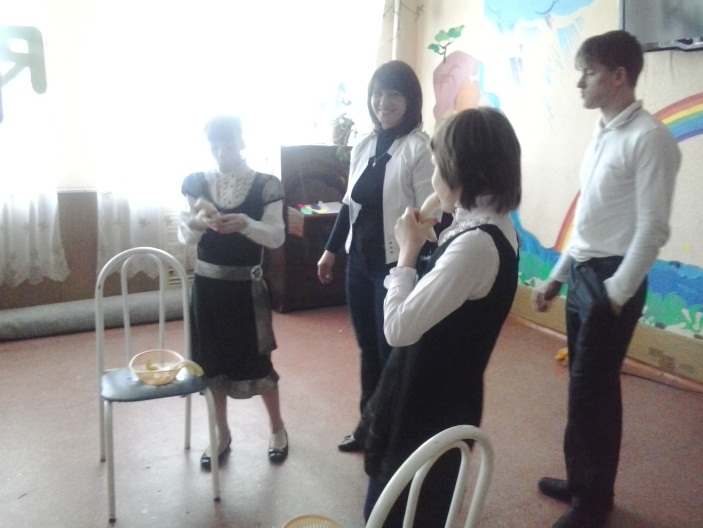 Именинник отрывает шестой лепесток,  на обратной стороне написано                                  Игра « Собери орехи».На ковре разбрасываются орехи, их нужно собрать в корзину. Играют два ребёнка, сначала именинники, затем желающие из зала. Победители получают призы.Ведущий. У нас остался последний седьмой  лепесток, но, прежде чем его сорвать, предлагаю вам потанцевать. Всем знаком танец «Если нравится тебе, то делай так… » Все дружно подпеваем и повторяем движения за мной.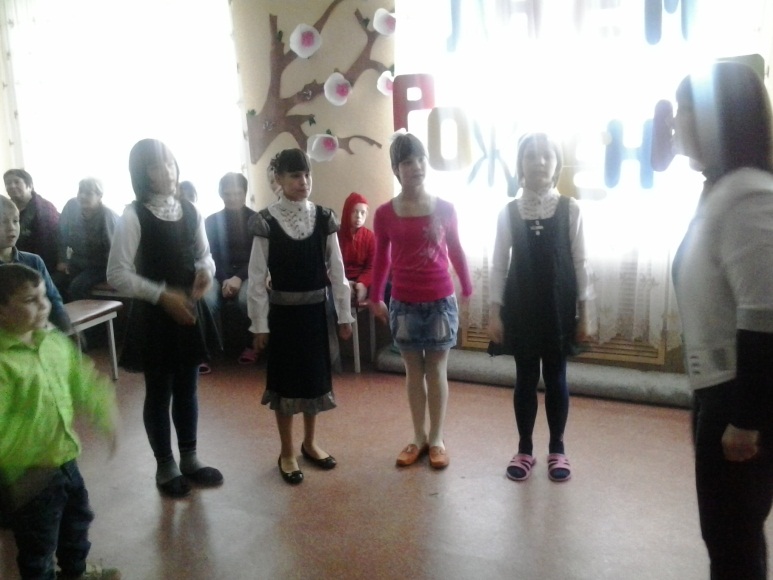 Танец «Если нравится тебе, то делай так… »  Участвуют все желающие.Ведущий:  А теперь внимание! Последний лепесток. Именинник отрывает седьмой лепесток,  на обратной стороне написано                                     Конкурс «Конфетный наряд».  Участвуют две пары. Нужно прицепить конфеты к одежде прищепками.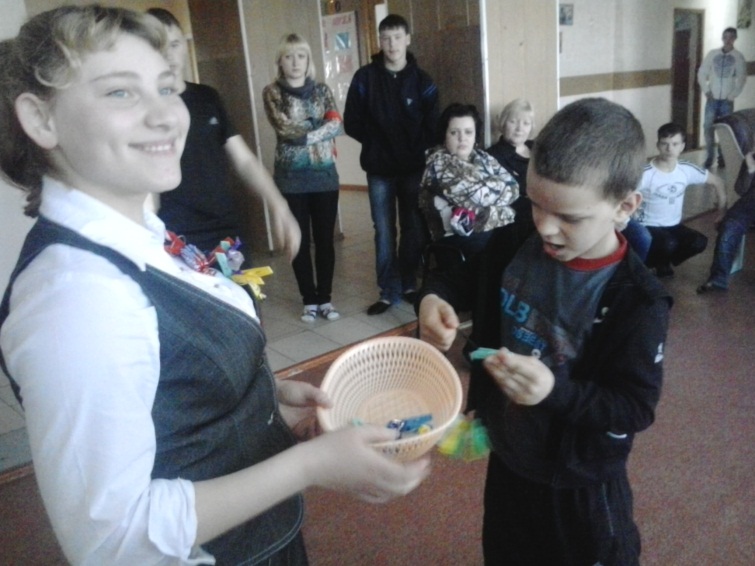 Ведущий: Ой, какие красивые получились наряды! Но мы же не сможем в них всегда ходить. Поэтому мне нужны два помощника, которые с завязанными глазами снимут конфеты с ребят. 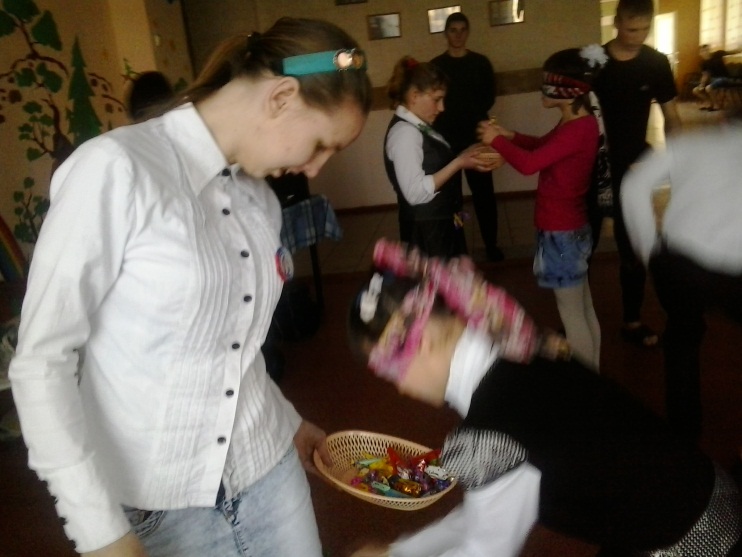 Во второй части конкурса участвуют именинники, они с завязанными глазами снимают конфеты. Ведущий: А теперь я предлагаю именинникам этими конфетами угостить своих друзей.Ведущий: - Молодцы ребята!  Прошу всех именинников выйти на середину зала. Мы еще раз поздравляем вас с днём рождения.   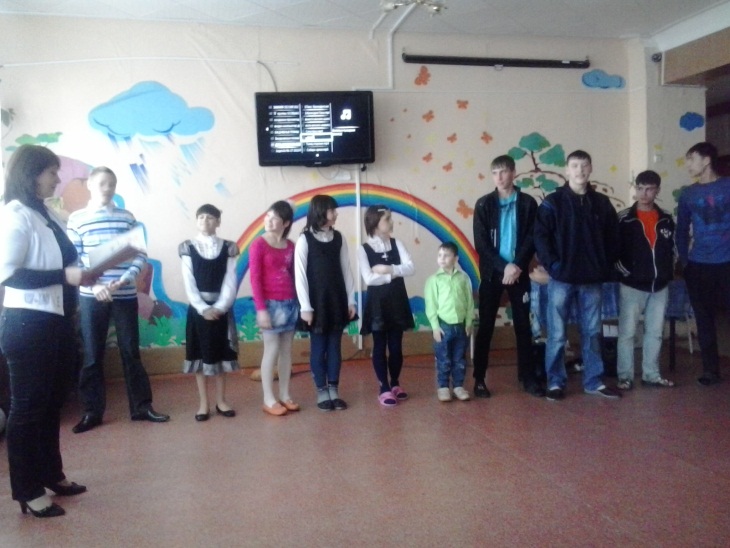 Желаем радости всегда 
И настроенья бодрого, 
Не знать печали никогда 
И в жизни всего доброго. Никогда не унывать, 
Не видеть огорчения, 
И дни с улыбкой начинать, 
Как в этот День Рождения!Сейчас позвольте вручить вам подарки.  А мы все дружно поздравим:  «С днем рождения!»